Правила пожарной безопасности при эксплуатации автотранспортной техники.    Автомобиль является не только транспортным средством, но и источником повышенной опасности ввиду своих эксплуатационно-технических характеристик. Поэтому при эксплуатации транспорта следует соблюдать  правила пожарной безопасности во избежание возникновения воспламенения.           С начала 2021 года в Горномарийском районе огнём уничтожен 1 автомобиль. Причинами возгорания автотехники является недостаточное знание пожарной опасности отдельных узлов, агрегатов, применяемых горюче-смазочных материалов, невыполнения и несоблюдения правил пожарной безопасности при технической эксплуатации автомобилей, несвоевременного и не в полном объёме проведённого технического обслуживания. 					   																	                                                                                                                     	Анализ пожаров в автомобилях показывает, что наиболее частой причиной их возникновения являются короткое замыкание при неисправности электрооборудования. Короткое замыкание происходит в результате нарушений изоляции электропроводки и из-за неисправности электрооборудования. Профилактика и предупреждение коротких замыканий заключается в правильном монтаже и эксплуатации электропроводки и электрооборудования. Автомобиль, в случае дорожно-транспортного происшествия или замыкания электропроводки, загорается очень быстро. Даже если пожарная служба приедет в течение 10 минут – вряд ли это поможет. Единственный шанс спасти своё имущество — постараться потушить пожар самостоятельно ещё на начальной стадии возгорания. В этом случае может пригодиться персональный огнетушитель, который должен быть под рукой у каждого автолюбителя. 				                                                                                                       Отряд государственной противопожарной службы № 4 и Отдел надзорной деятельности и профилактической работы Горномарийского района и города Козьмодемьянска рекомендуют оборудовать каждый автомобиль противопожарным устройством – порошковым и углекислотным огнетушителем. 			                                                                                     Порошковый огнетушитель содержит специальный огнетушащий порошок, который образует плотный пенный состав, блокирующий доступ кислорода. В результате тушится огонь и устраняется возгорание. 														                                                                                  Углекислотным огнетушителем возгорание устраняется с помощью мощной струи диоксида углерода, понижающего температуру в очаге и сбивающего огонь. Особенно эффективными эти огнетушители оказываются, когда необходима ликвидация пожара в местах трудного доступа.                                                                                      												   Огнетушители должны располагаться в кабине, недалеко от водителя, в легкодоступном месте. Кроме того, необходимо, чтобы устройство было надёжно закреплено на одном месте специальными кронштейнами, а также, чтобы он был исправен и пригоден к работе: для этого необходима ежегодная проверка устройства.   	                                                 Только повышенная ответственность каждого владельца индивидуального транспортного средства за соблюдением правил пожарной безопасности автомобиля исключает возможность возникновения загораний и пожаров. 				Все работы по ремонту и техническому обслуживанию автомобиля должны проводиться при заглушенном двигателе и выключенном зажигании. Для освещения мест и участков работы необходимо пользоваться переносными лампами напряжением не более 12 вольт.                       	          При возникновении пожара не забывайте звонить по телефонам 01, 101 или 112. Будьте осторожны с огнем!Информация ОГПС-4, ОНДиПРПетряков В, Некрасов Д.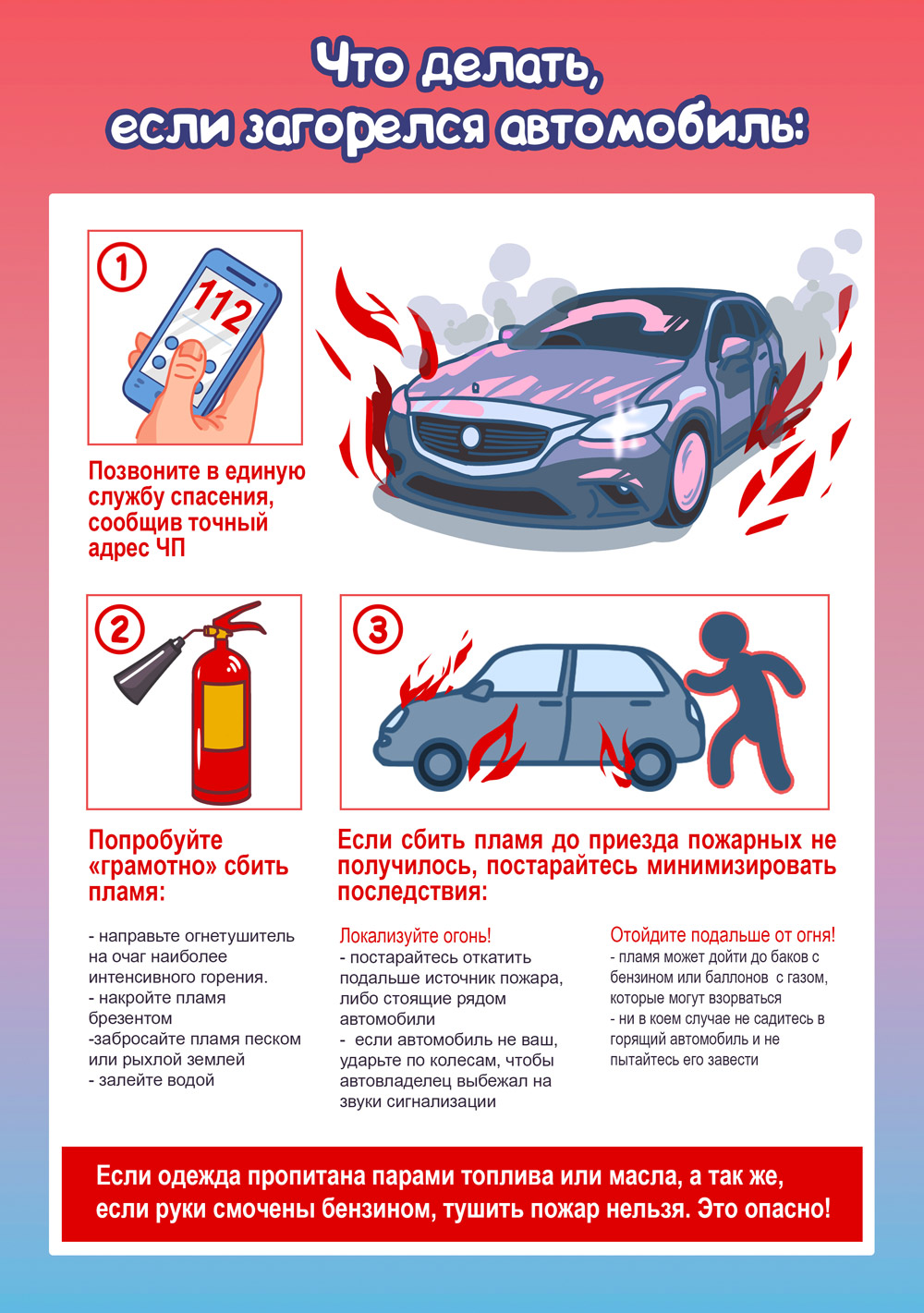 